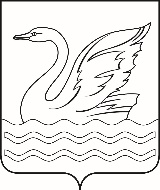 Городской округ Долгопрудный Московской областиСОВЕТ ДЕПУТАТОВГОРОДСКОГО ОКРУГА ДОЛГОПРУДНЫЙМОСКОВСКОЙ ОБЛАСТИ141700, Московская область,городской округ Долгопрудный, пл. Собина, дом 3,                                                         тел./факс: (495) 408-88-75sovet_deputatov_dolgoprudny@mail.ruРЕШЕНИЕ«18» июля 2022 года	         № 72 - р О награждении знаком отличия «За заслуги перед городом Долгопрудный»Акционерного общества «Хлебниковский машиностроительно-судоремонтный завод»В соответствии   с Федеральным  законом   от  06.10.2003  № 131-ФЗ «Об общих принципах организации местного самоуправления в Российской Федерации», решением Совета депутатов города Долгопрудного от 22.10.2012 № 152-нр «О знаке отличия «За заслуги перед городом Долгопрудный»,  на основании Устава городского округа Долгопрудный Московской области, с учетом заключения Долгопрудненской городской комиссии по наградам от 27.06.2022, Совет депутатов городского округа Долгопрудный Московской областиР Е Ш И Л:Наградить знаком отличия «За заслуги перед городом Долгопрудный» Акционерное общество «Хлебниковский машиностроительно-судоремонтный завод». Опубликовать       настоящее     решение       в      официальном       печатном средстве массовой информации городского округа Долгопрудный «Вестник «Долгопрудный».Настоящее решение вступает в силу со дня его официального опубликования в официальном печатном средстве массовой информации городского округа Долгопрудный «Вестник «Долгопрудный».                                                                         Председатель Совета депутатовгородского округа ДолгопрудныйМосковской области 							        Д.В. Балабанов«18» июля 2022 годаПринято на заседании Совета депутатов городского округа ДолгопрудныйМосковской области13 июля 2022 года